	PORTRAIT DE GROUPE – ÉLÈVES INTÉGRÉS 2023-2024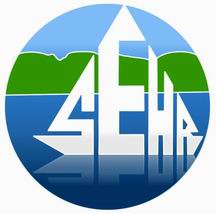 	Primaire (classe régulière)École : ____________________________________	Enseignant(e) :	____________________________________Groupe :	_________	Nombre d’élèves :	_________	Nombre de PI :	_________	Nombre de PA :	_________Élèves reconnus-identifiés (GPI)	NombreDA ou DGA :	_________	soutien :	oui		non		suffisance :	oui		non	TC (code 12) :	_________	soutien :	oui		non		suffisance :	oui		non	TGC (code 14) :	_________	soutien :	oui		non		suffisance :	oui		non	H (codes 50, 33, 34) :	_________	soutien :	oui		non		suffisance :	oui		non		Quels codes : ___________________________Une personne a-t-elle déposé des demandes de difficultés persistantes, de comité ad hoc ou des demandes écrites pour ces élèves ?oui		non	Si oui, pour quel(s) motif(s) ? 	Demande de services		Demande de reconnaissance	Avez-vous reçu un retour de votre direction ?	oui		non	Êtes-vous satisfait de ce retour ?	oui		non	Commentaires supplémentaires : ______________________________________________________________________________________________________________________________________________________________________________________________________________________________________________________________________Élèves non reconnus jusqu’à maintenant (demandes déposées ou à venir)	NombreDA ou DGA :	_________	soutien :	oui		non		suffisance :	oui		non	Combien d’élèves ont des mesures d’adaptation occasionnant une surcharge de travail (numérisation, installation de matériel, problématique technologique, écrire ou lire à la place de …) ?	_________	NombreTC (code 12) :	_________	soutien :	oui		non		suffisance :	oui		non	TGC (code 14) :	_________	soutien :	oui		non		suffisance :	oui		non	H (codes 50, 33, 34) :	_________	soutien :	oui		non		suffisance :	oui		non		Quels codes : ___________________________Une personne a-t-elle déposé des demandes de difficultés persistantes, de comité ad hoc ou des demandes écrites pour ces élèves ?oui		non	Si oui, pour quel(s) motif(s) ? 	Demande de services		Demande de reconnaissance	Avez-vous reçu un retour de votre direction ?	oui		non	Êtes-vous satisfait de ce retour ?	oui		non	Commentaires supplémentaires : ______________________________________________________________________________________________________________________________________________________________________________________________________________________________________________________________________Questions facultativesPourquoi sentez-vous que votre groupe est en dépassement sans être reconnu ?____________________________________________________________________________________________________________________________________________________________________________________________________________________________________________________________________________________________________________________________________________________________________________________________________Combien sont en attente d’évaluation ou de diagnostic ? (motif)____________________________________________________________________________________________________________________________________________________________________________________________________________________________________________________________________________________________________________________________________________________________________________________________________Autres commentaires________________________________________________________________________________________________________________________________________________________________________________________________________________________________________________________________________________________________________________________________________________________________________________________________________________________________________________________________________________________________________________________________________________________________________________________________________________________________________________________________________________________________________________________________________________________________________________________________________Remplie par :	_______________________________________________Signature :	_______________________________________________	Date :	___________________________À remettre au SEHR pour le vendredi 19 janvier 2024.Disponible sur notre site, www.sehr-csq.qc.ca / Onglet : Relations de travail, section EHDAA